О признании утратившим силу постановления администрации Гривенского сельского поселения Калининского района от 12.12.2019 № 215 «Об утверждении порядка расчета и оплаты восстановительной стоимости зеленых насаждений на территории Гривенского сельского поселения Калининского района»	 В соответствии с Федеральным законом от 06.10.2003 г. № 131-ФЗ «Об общих принципах организации местного самоуправления в Российской Федерации», Законом Краснодарского края от 23.04.2013 г. № 2695-КЗ «Об охране зеленых насаждений в Краснодарском крае» Законом Краснодарского края от 23.12.2019 г. № 4202-КЗ «О внесении изменений в Закон Краснодарского края «Об охране зеленых насаждений в Краснодарском крае», Уставом Гривенского сельского поселения Калининского района,                                         п о с т а н о в л я ю:   1.Признать утратившим силу постановление  администрации Гривенского сельского поселения  Калининского района от 12 декабря                    2019 г. № 215 «Об утверждении порядка расчета и оплаты восстановительной стоимости зеленых насаждений на территории Гривенского сельского поселения Калининского района».	2.Контроль за исполнением постановления оставляю за собой.	3.Постановление вступает в силу со дня его официального обнародования.Глава Гривенского сельского поселенияКалининского района                                                                               Л.Г.Фикс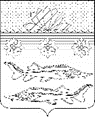 АДМИНИСТРАЦИЯ ГРИВЕНСКОГО СЕЛЬСКОГО ПОСЕЛЕНИЯ КАЛИНИНСКОГО РАЙОНААДМИНИСТРАЦИЯ ГРИВЕНСКОГО СЕЛЬСКОГО ПОСЕЛЕНИЯ КАЛИНИНСКОГО РАЙОНААДМИНИСТРАЦИЯ ГРИВЕНСКОГО СЕЛЬСКОГО ПОСЕЛЕНИЯ КАЛИНИНСКОГО РАЙОНААДМИНИСТРАЦИЯ ГРИВЕНСКОГО СЕЛЬСКОГО ПОСЕЛЕНИЯ КАЛИНИНСКОГО РАЙОНААДМИНИСТРАЦИЯ ГРИВЕНСКОГО СЕЛЬСКОГО ПОСЕЛЕНИЯ КАЛИНИНСКОГО РАЙОНААДМИНИСТРАЦИЯ ГРИВЕНСКОГО СЕЛЬСКОГО ПОСЕЛЕНИЯ КАЛИНИНСКОГО РАЙОНААДМИНИСТРАЦИЯ ГРИВЕНСКОГО СЕЛЬСКОГО ПОСЕЛЕНИЯ КАЛИНИНСКОГО РАЙОНАПОСТАНОВЛЕНИЕПОСТАНОВЛЕНИЕПОСТАНОВЛЕНИЕПОСТАНОВЛЕНИЕПОСТАНОВЛЕНИЕПОСТАНОВЛЕНИЕПОСТАНОВЛЕНИЕот 04.03.2020 №      29станица Гривенскаястаница Гривенскаястаница Гривенскаястаница Гривенскаястаница Гривенскаястаница Гривенскаястаница Гривенская